									Chapter 23 World War I                     		Name: _______________																		        Period: ___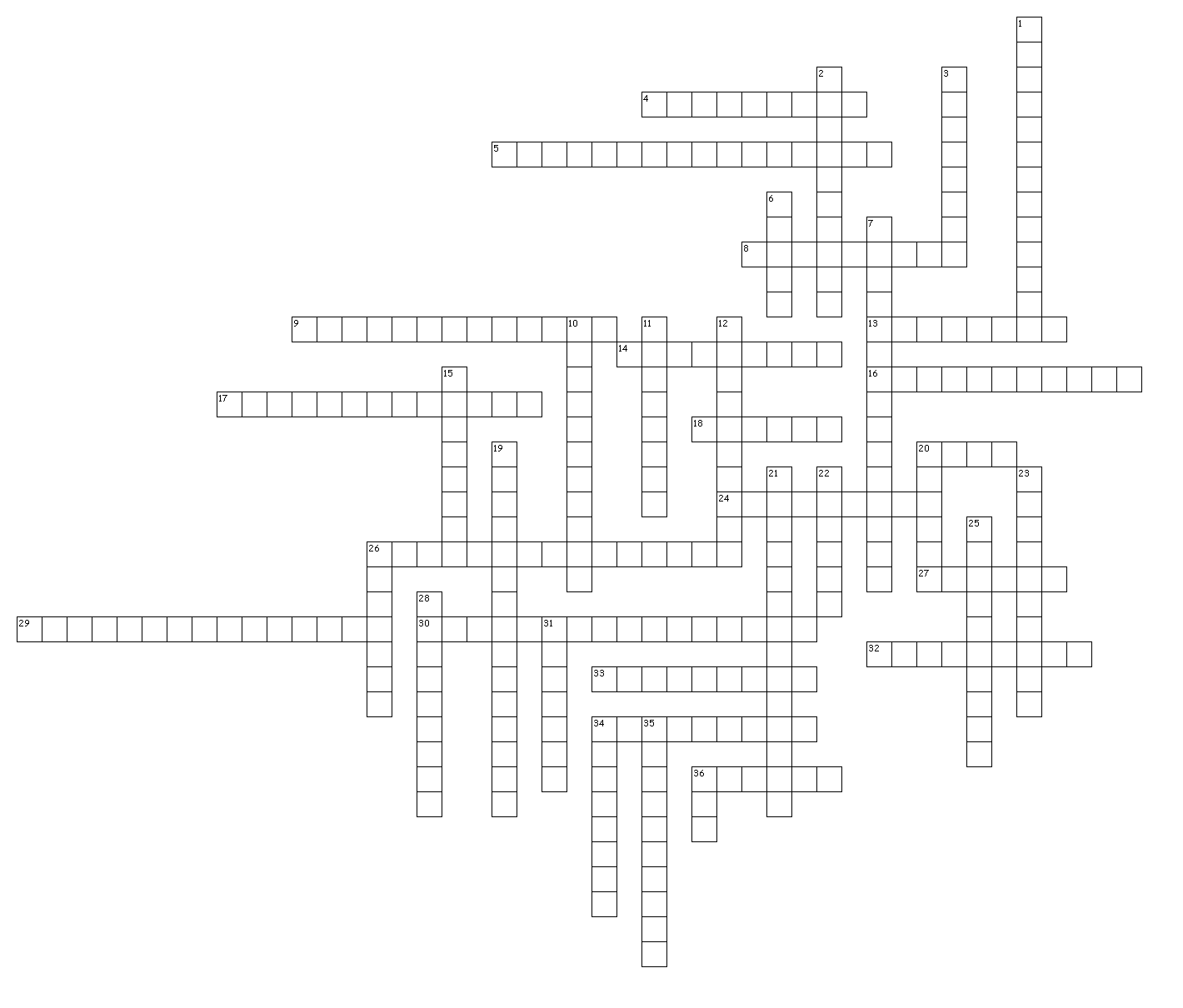 Across 4. This British passenger liner was sank by a German U-boat? 5. This Act filled Americas military with men from 18-30. 8. Another name for a truce. 9. Austria-Hungary, Germany, and the Ottoman Empire made up what alliance? 13. American Holiday celebrated on the 11th hour of the 11th day of the 11th month. 14. This weapon destroyed soldier’s lungs and was dangerous if the wind changed. 16. A strong sense of pride and loyalty to one’s nation or culture. 17. Leader of the Bolsheviks. 18. This country surrendered to Germany because of a revolution. 20. This new weapon was used against trench warfare. 24. A situation in which neither side has an advantage. 26. President Woodrow Wilson’s idea for all nations to join. 27. The ____________ Hellfighters gained fame for bravery during WWI. 29. This Republican Senator was against the League of Nations. 30. This board helped workers and management avoid strikes. 32. This person was assassinated in Serbia and his death started WWI. 33. American hero from Tennessee who killed 25 German gunners and captured 132. 34. Another name for German U-boats. 36. France, Russia, and Britain made up what alliance? Down 1. President of the United States during WWI. 2. An aggressive strengthening of armed forces. 3. The Red Baron used one of these new types of weapons. 6. Capital of France. 7. This person was the Chancellor of Germany. 10. Payments for war damages. 11. When a country prepares its military for war. 12. People who favor the equal distribution of wealth and private property. 15. General who led the AEF. 19. This German leader gave up his throne and fled to the Netherlands. 20. This type of warfare called for defending a position from the protection of deep ditches.21. 19 year old Serbian Nationalist who assassinated Archduke Francis Ferdinand. 22. This country was the country was promised Texas, New Mexico, and Arizona. 23. Name of the note meant to get Mexico to attack the USA. 25. Name of the treaty that ended the war. 26. These bonds provided billions of dollars in loans to the Allies. 28. Another name for the flu. 31. When you stay out of alliances you are what? 34. A plan. 35. Name of the group that overthrew the Russian government. 36. American Expeditionary Force.